Приложение 2СПРАВОЧНАЯ ИНФОРМАЦИЯ о проведении в Нижнесергинском  районе муниципальном образованииМБОУ ЦО «Наследие»профилактического мероприятия «Внимание – дети!»с 23 мая по30 июня 2022 года.Начальник О(У)МВД России  ……звание, Ф.И.О.Начальник О(У)образования   _____________________________________В летнем оздоровительном лагере прошли профилактические  мероприятия«Внимание – дети!»Охват детей лагеря – 55 человекВ течение летнего оздоровительного лагеря  формировали у детей необходимые представления, умения и навыки безопасного поведения на улицах и дорога.В летнем лагере была проведена работа по профилактике детского дорожно-транспортного травматизма: игра - практикум «Знай правила дорожного движения, как таблицу умножения!», в ходе которой дети повторили назначение дорожных знаков, отдельные правила дорожного движения.Так же велась и воспитательная работа: беседы о правилах дорожного движения, о безопасном пути в лагерь и домой, о правилах поведения на улице, в общественных местах, на прогулках.За активное участие в конкурсах и мероприятиях дети награждались грамотами, сладкими призами и подарками. В полной мере можно сказать, что задачи, поставленные по профилактике ПДД, воспитателями  лагеря были выполнены в полном объёме.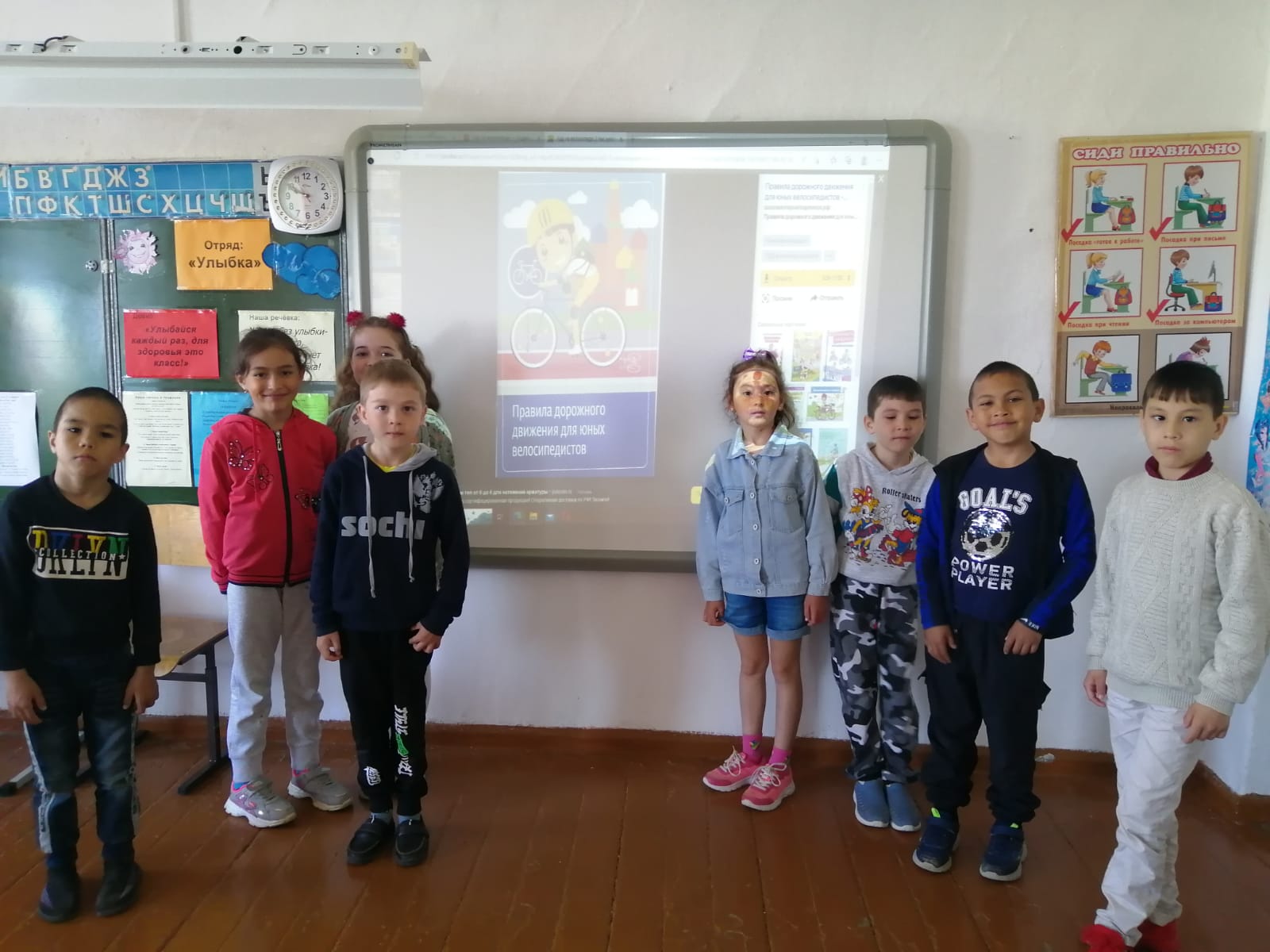 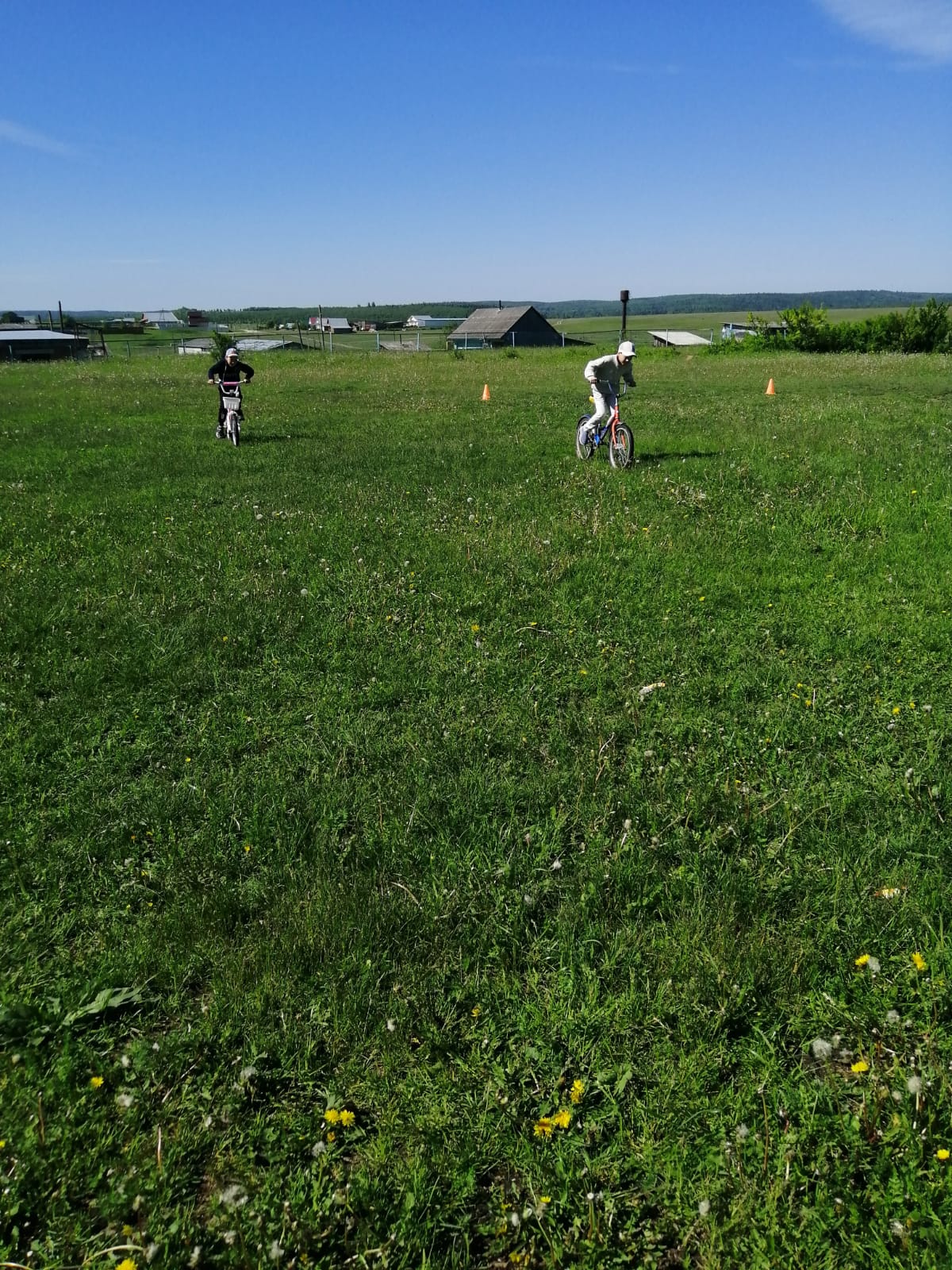 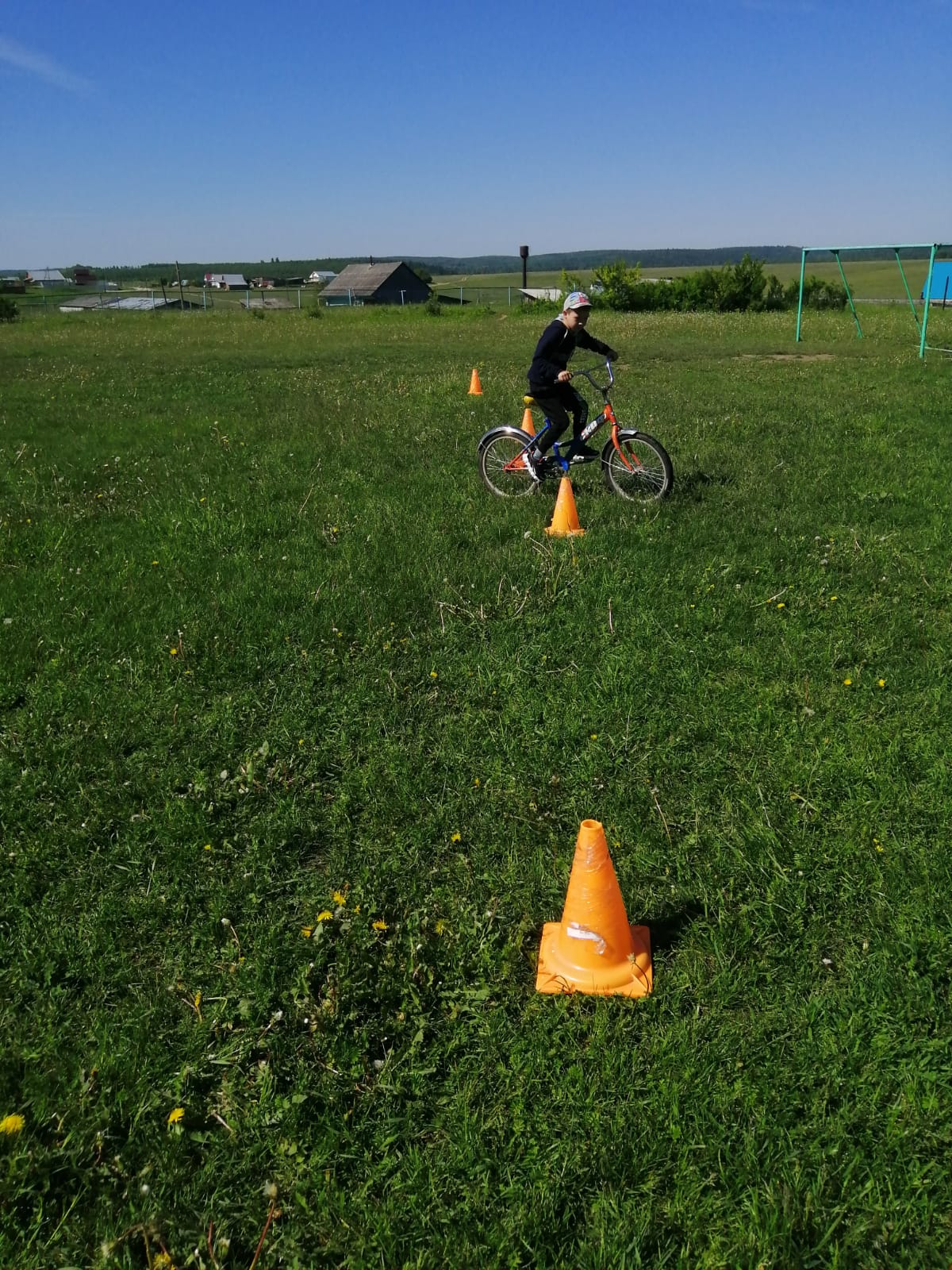 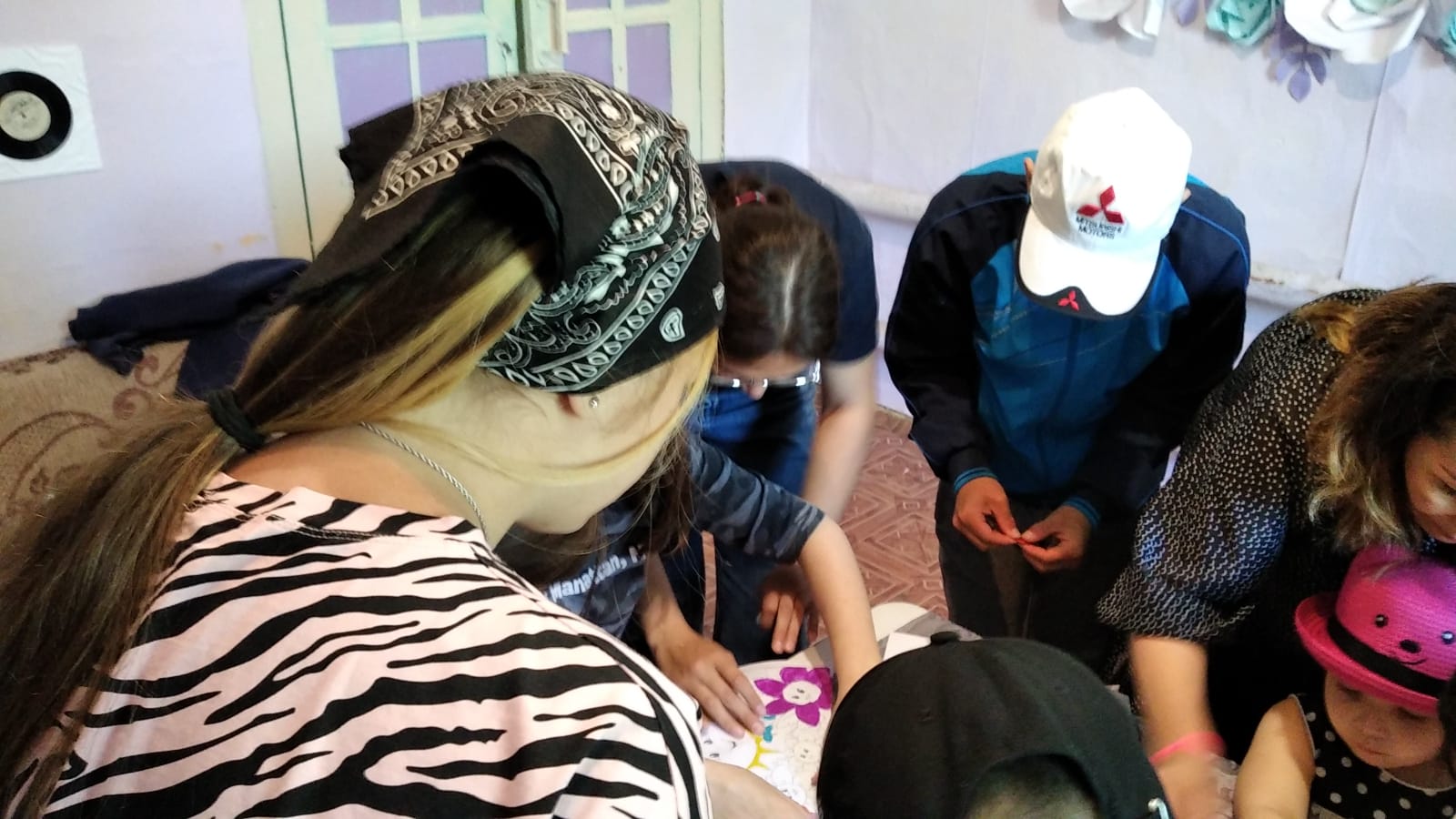 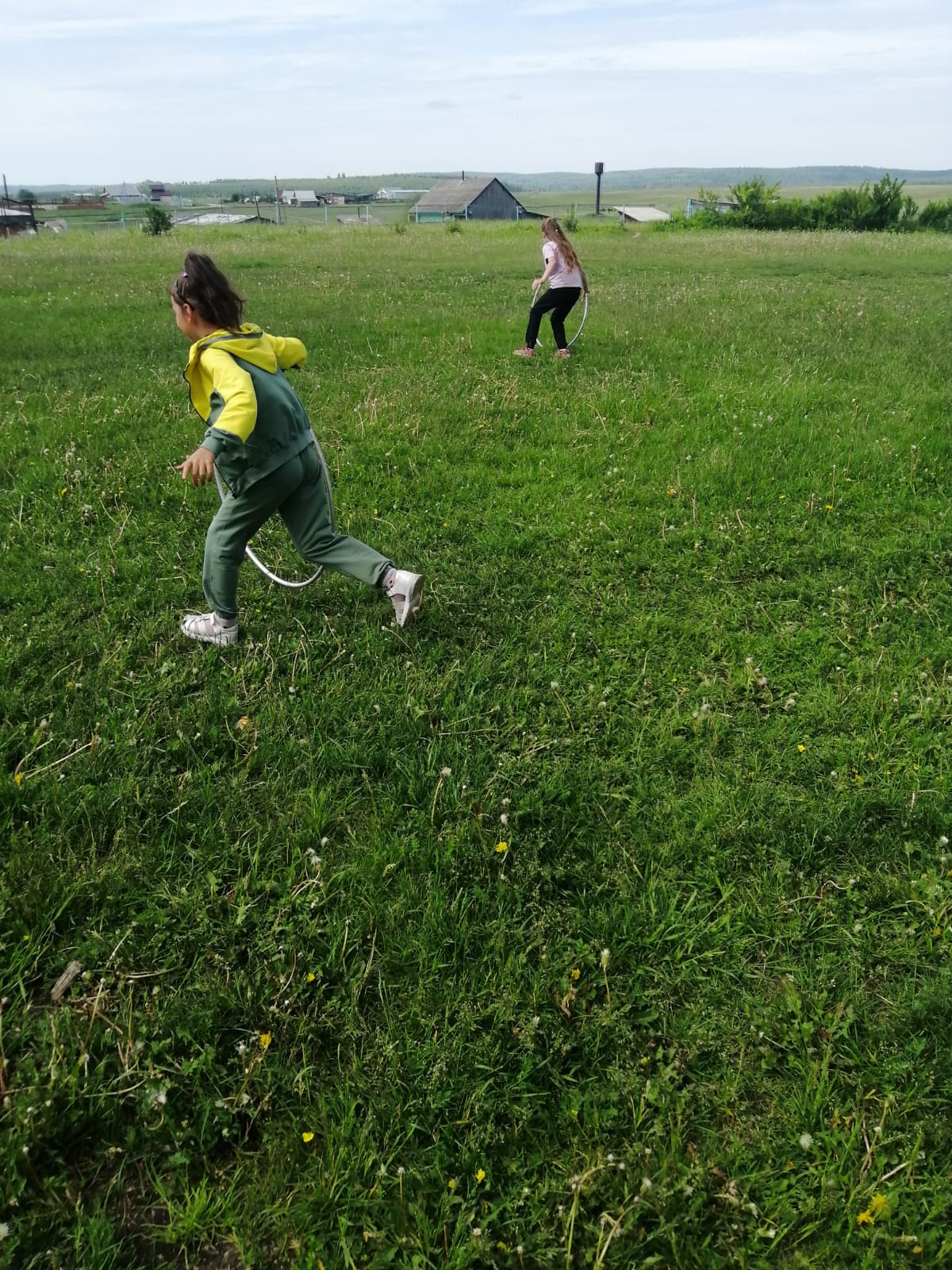 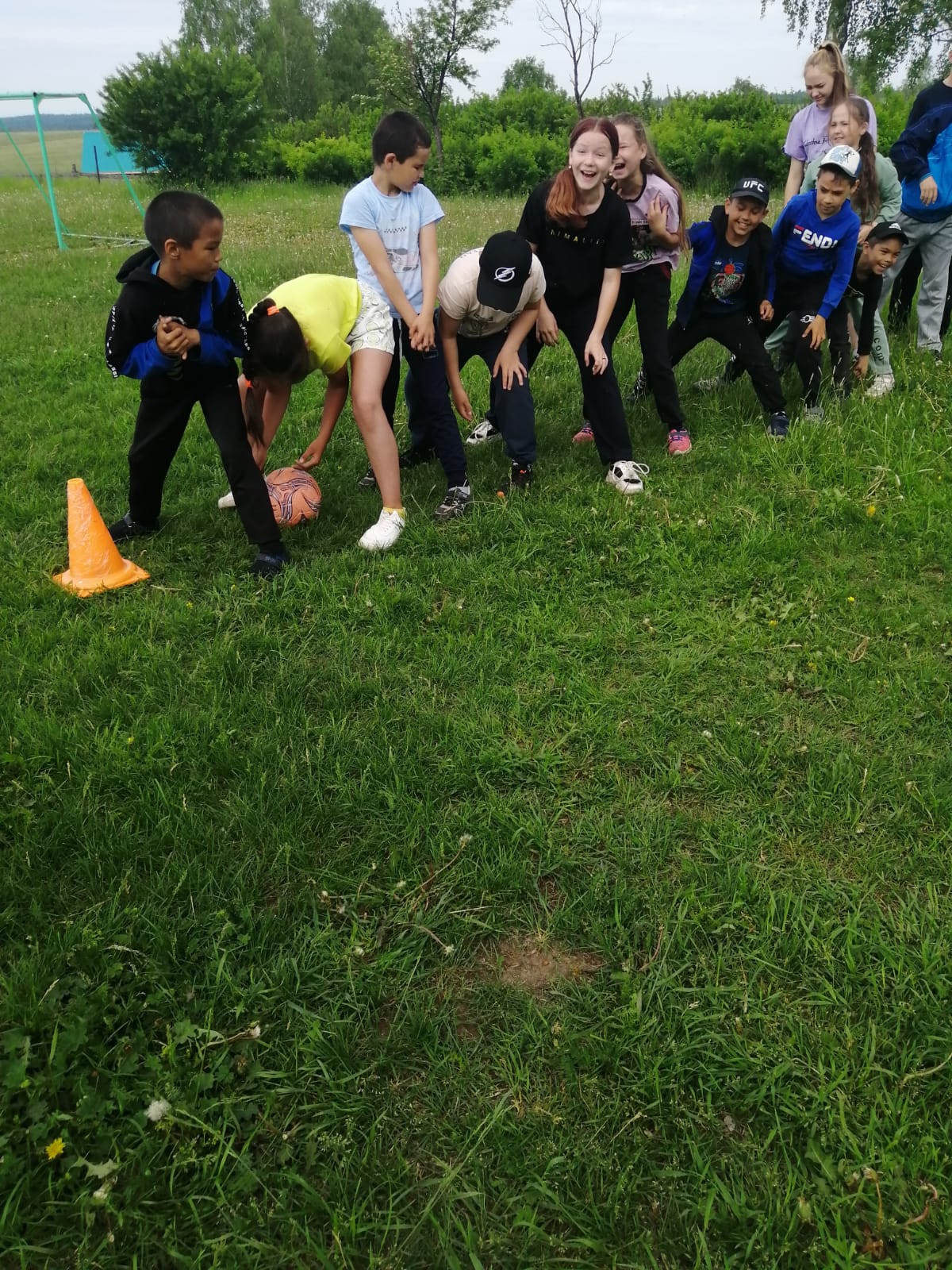 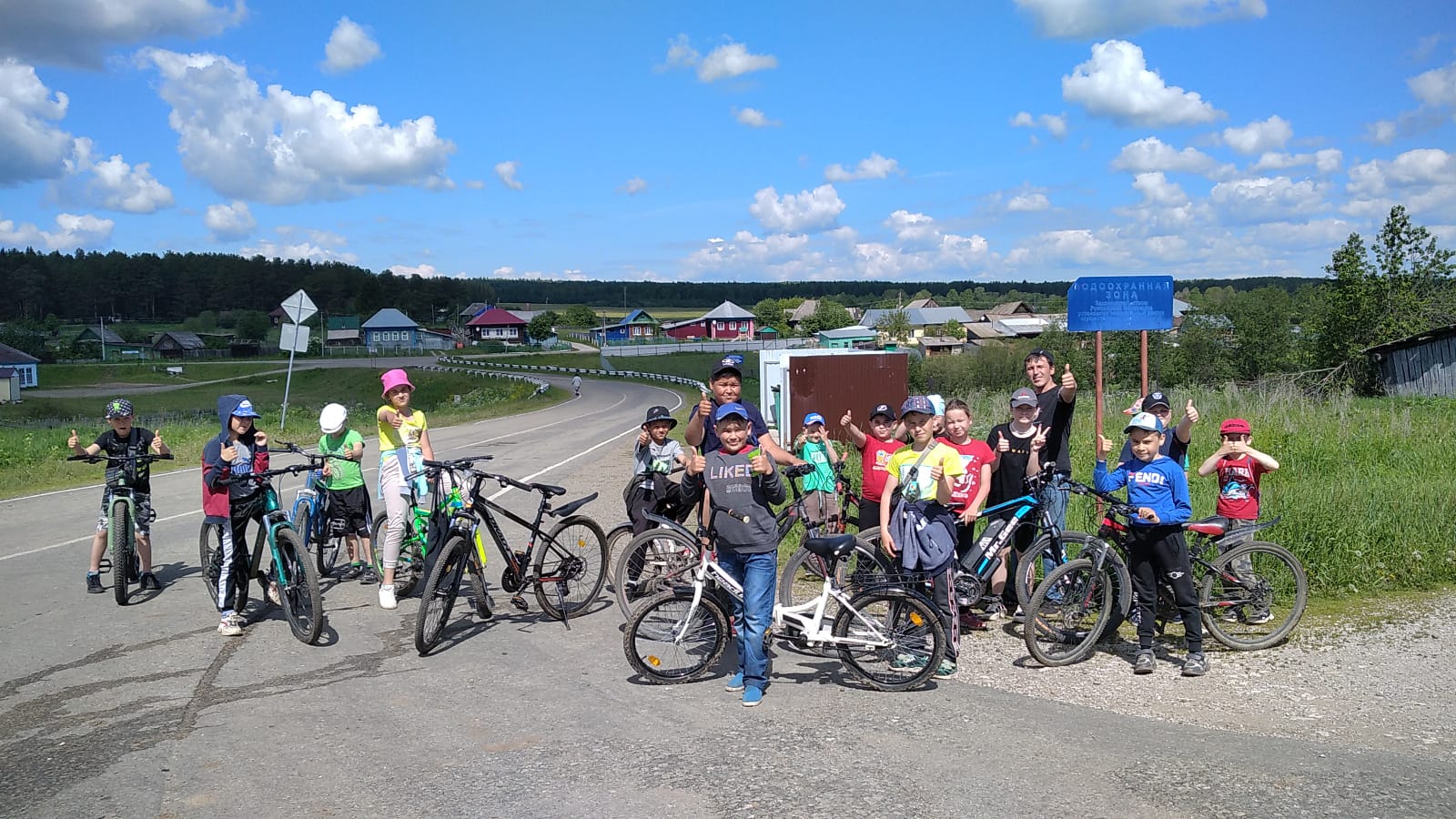 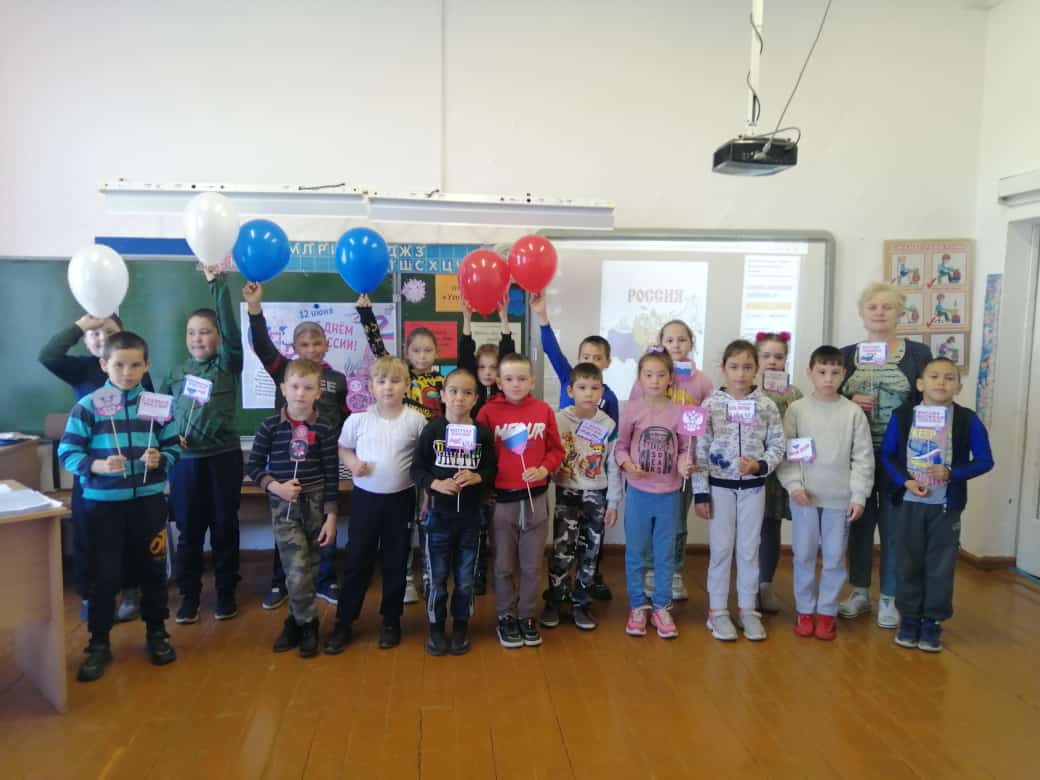 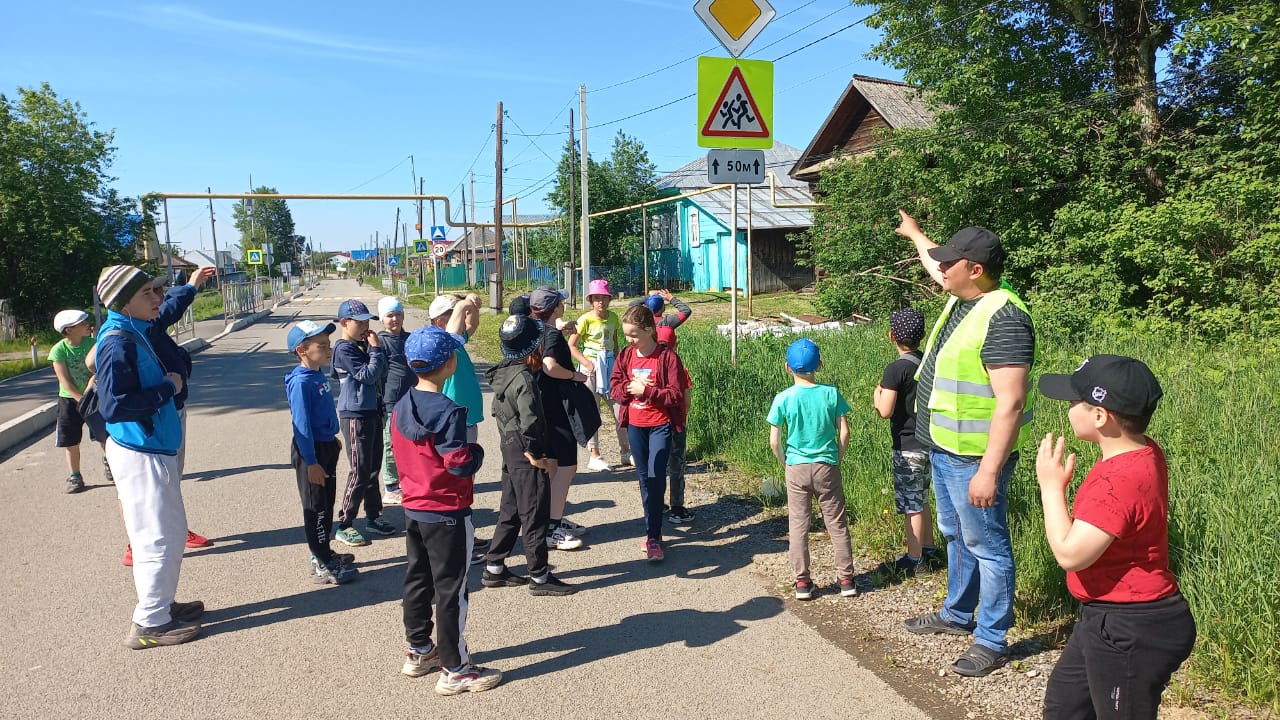 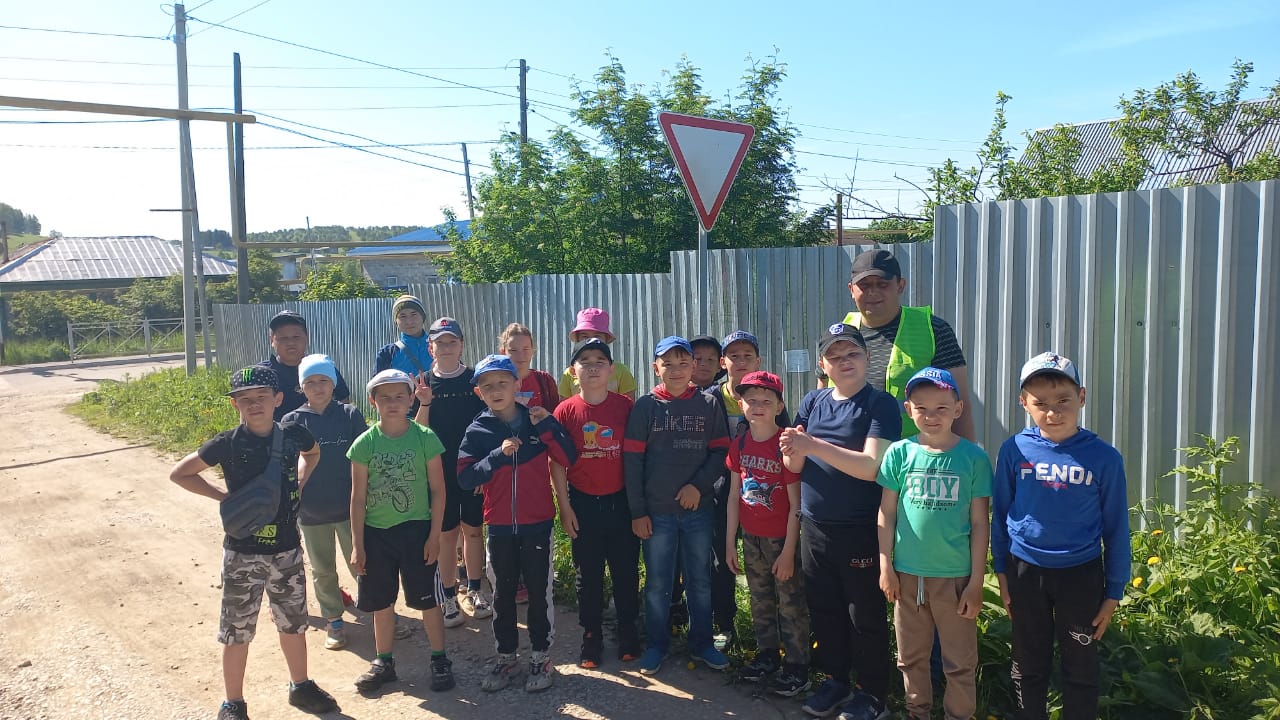 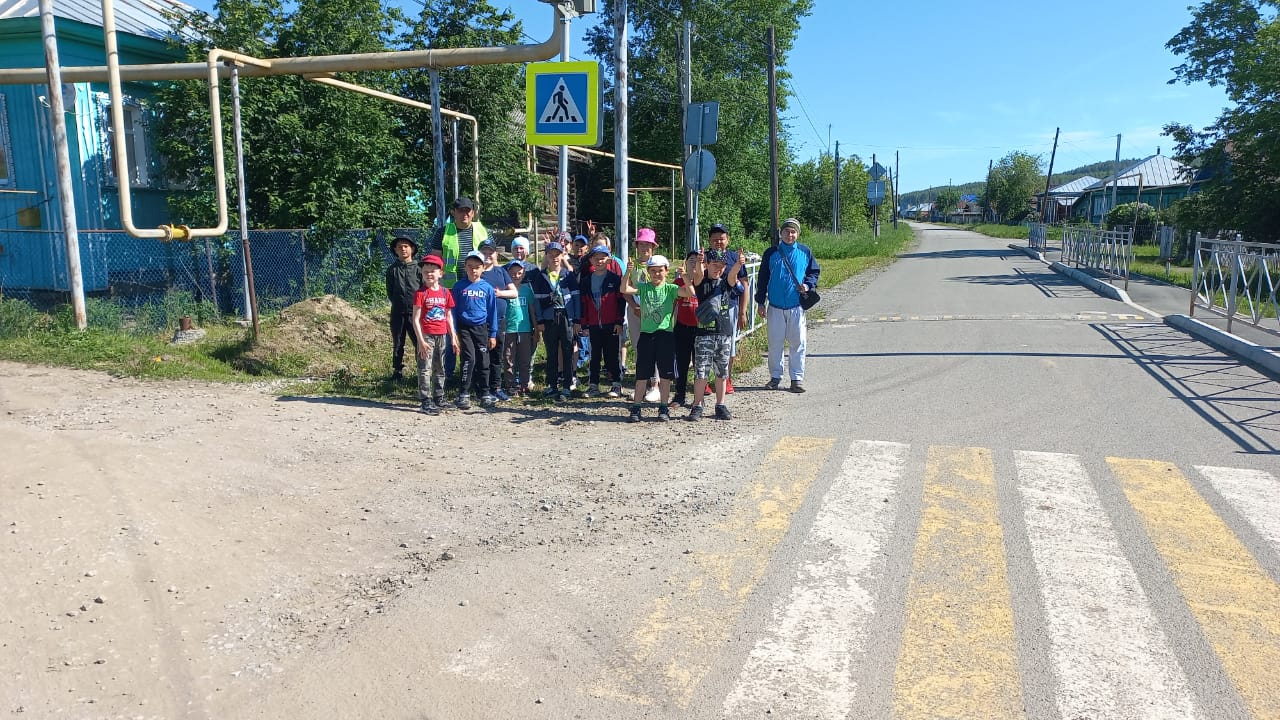 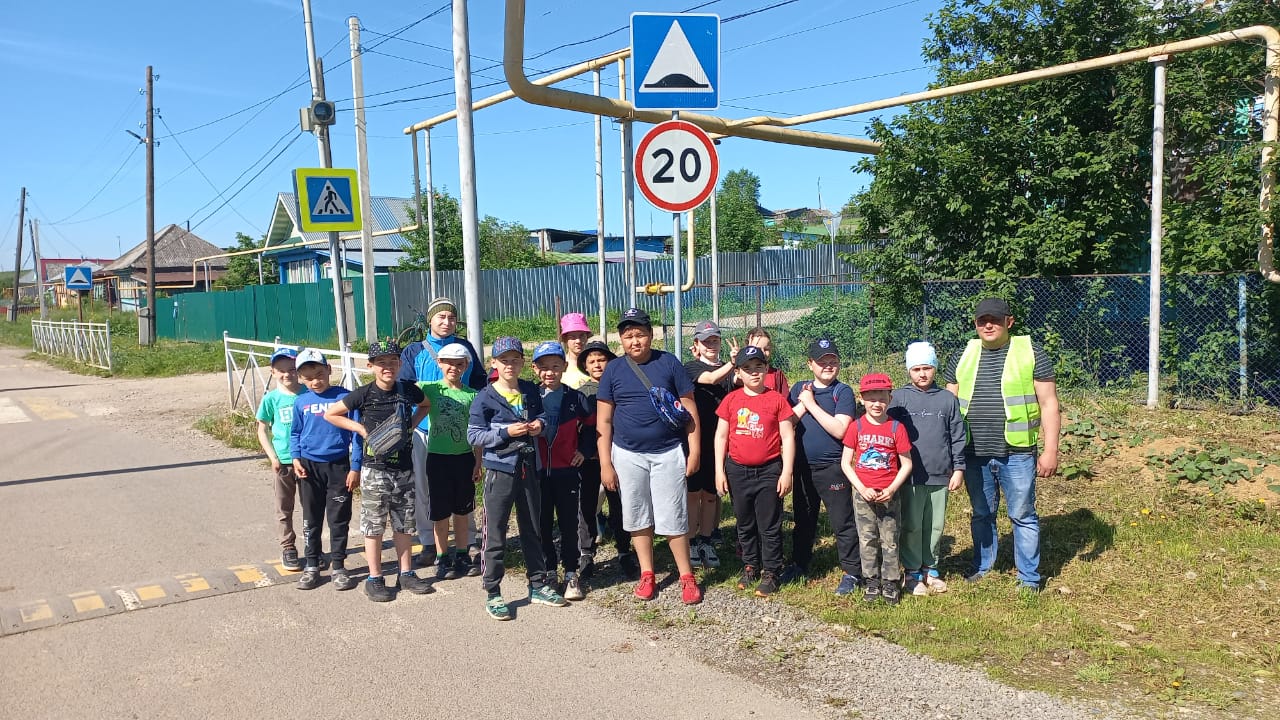 В целях повышения знаний и снижения аварийности  сотрудники ГИБДД провели профилактическую беседу с обучающимися  о соблюдении правил дорожного движения пешеходами и пассажирами транспортных средств. Детям были разъяснены правила поведения вблизи проезжей части, наиболее часто встречающиеся опасные дорожные ситуации и важность перехода дороги только по пешеходному переходу. Сотрудники ГИБДД объяснили ребятам, как влияет на безопасность пешеходов использование светоотражающих элементов в темное время суток. Ученики приняли активное участие в проведении мероприятия.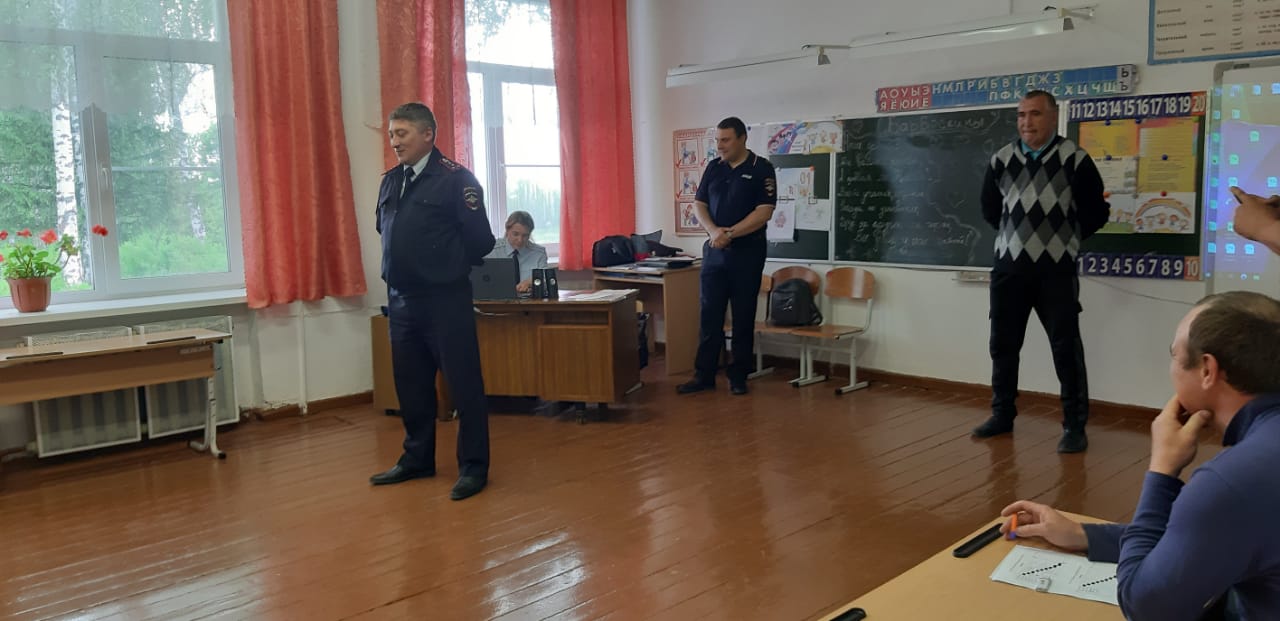 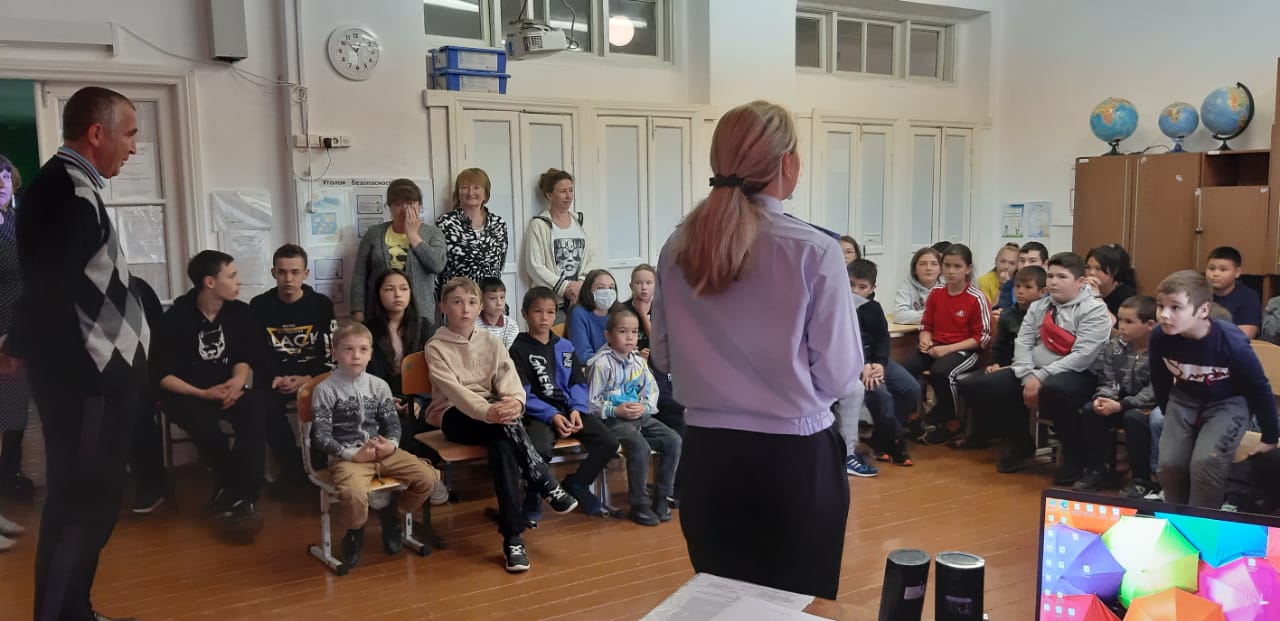 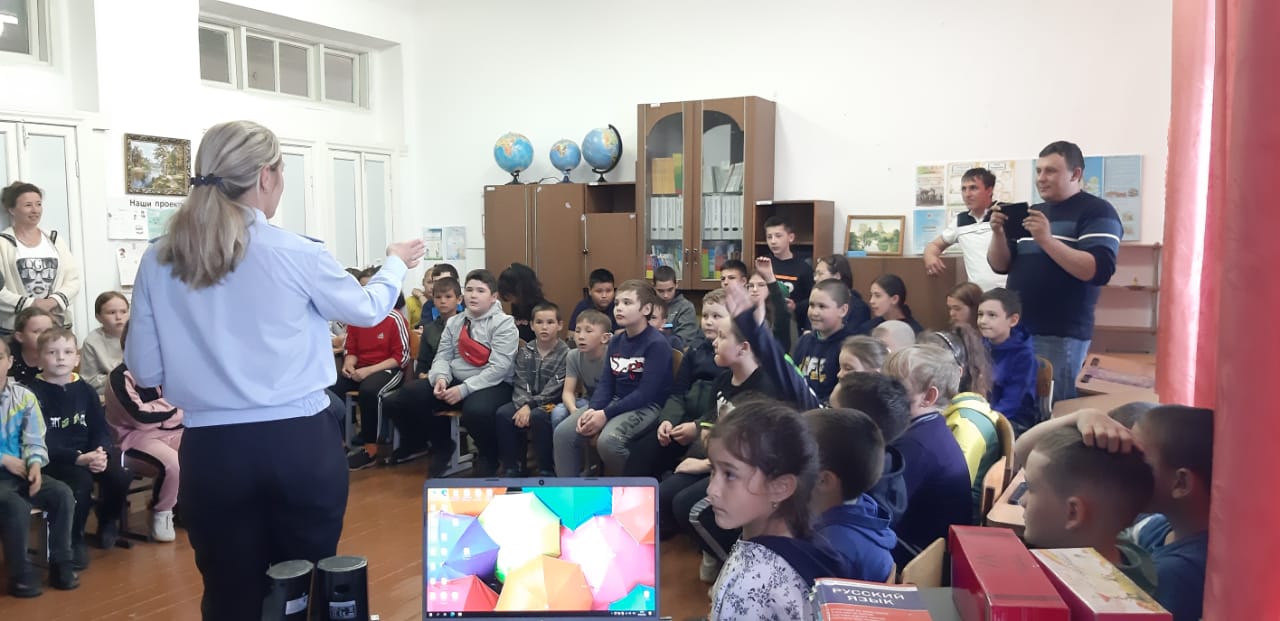 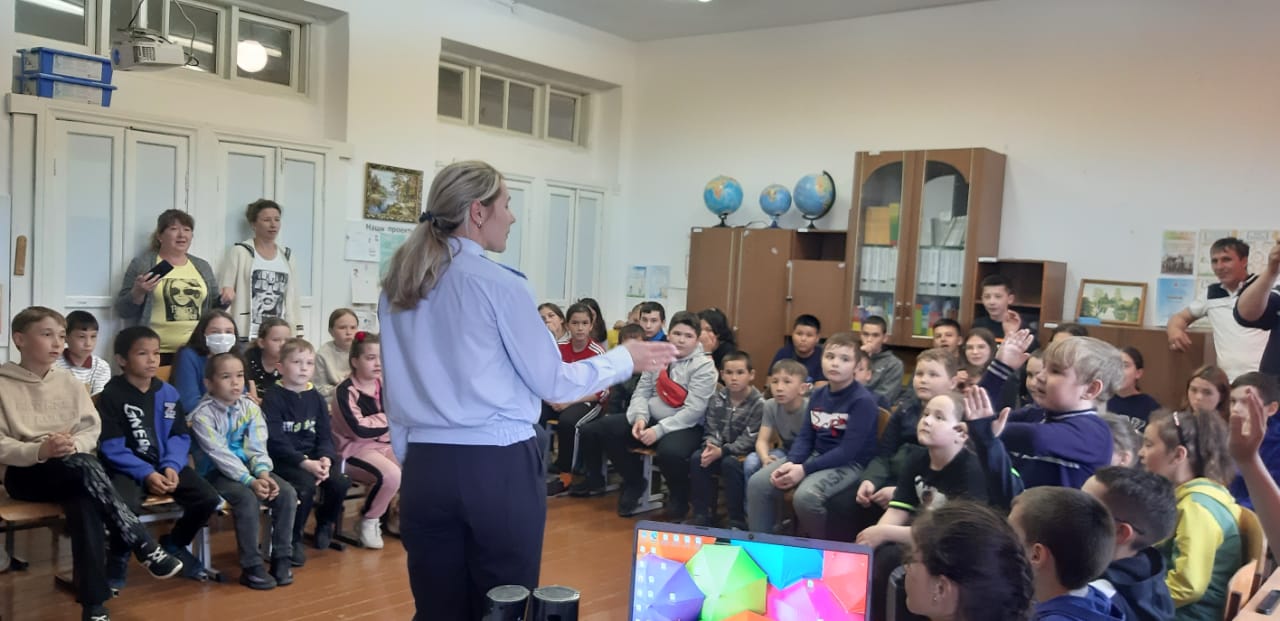 МероприятияМероприятияКол-воВышло материалов в СМИ по ДДТТ: в печати0Вышло материалов в СМИ по ДДТТ: на радио0Вышло материалов в СМИ по ДДТТ: на телевидении0Вышло материалов в СМИ по ДДТТ: в интернет-изданиях0Проведено мероприятий со СМИ по ДДТТ:выступлений руководителей ГИБДД1Проведено мероприятий со СМИ по ДДТТ:совместных акций, рейдов, конкурсов и т.д.1Проведено совещаний, занятий, бесед, инструктажей, мероприятий по БДД:совместных рабочих совещаний с представителями органов образования1Проведено совещаний, занятий, бесед, инструктажей, мероприятий по БДД:бесед/мероприятий/ занятий на учебно-тренировочных перекресткахв школах/выступлений отрядов ЮИД1  Проведено совещаний, занятий, бесед, инструктажей, мероприятий по БДД:бесед/мероприятий в летних оздоровительных лагерях      1Проведено совещаний, занятий, бесед, инструктажей, мероприятий по БДД:всего мероприятий в местах массового нахождения граждан4Проведено совещаний, занятий, бесед, инструктажей, мероприятий по БДД:мероприятий в местах продажи и проката вело и мототранспорта0Проведено совещаний, занятий, бесед, инструктажей, мероприятий по БДД:мероприятий в автогородках и на детских транспортных площадках0Проведено совещаний, занятий, бесед, инструктажей, мероприятий по БДД:мероприятий в сельской местности, садовых товариществах, коттеджных и дачных поселках0Проведено совещаний, занятий, бесед, инструктажей, мероприятий по БДД:мероприятий «Родительский патруль» / всего патрулей    1Проведено совещаний, занятий, бесед, инструктажей, мероприятий по БДД:мероприятий «Безопасный двор»0Проведено совещаний, занятий, бесед, инструктажей, мероприятий по БДД:социальных акций «#ПДДнаАсфальте»/всего нанесено надписей     1Проведено совещаний, занятий, бесед, инструктажей, мероприятий по БДД:родительских собраний с сотрудниками ГИБДД / ПДН0Проведено совещаний, занятий, бесед, инструктажей, мероприятий по БДД:мероприятий  впунктах временного размещения граждан, пребывающих с территории Донецкой и Луганской Народных Республик, Украины 0Проведено совещаний, занятий, бесед, инструктажей, мероприятий по БДД:рабочих встреч с представителями служб кикшеринга0Проведено рейдовых мероприятий попрофилактике нарушений правил перевозки детей/выявлено нарушений по ч.3 ст. 12.23 КоАП РФ/ по ч.1 ст.12.6 КоАП РФПроведено рейдовых мероприятий попрофилактике нарушений правил перевозки детей/выявлено нарушений по ч.3 ст. 12.23 КоАП РФ/ по ч.1 ст.12.6 КоАП РФ0Проведено рейдовых мероприятий по выявлению подростков, управляющих различными видами техники / передвигающихся по проезжей части с нарушением ПДДПроведено рейдовых мероприятий по выявлению подростков, управляющих различными видами техники / передвигающихся по проезжей части с нарушением ПДД0Проведено мероприятий по популяризации СВЭ Проведено мероприятий по популяризации СВЭ Составлено административных материалов, выявлено нарушений(ГИБДД / ПДН / УУП)детьми-пешеходами0Составлено административных материалов, выявлено нарушений(ГИБДД / ПДН / УУП)в детьми-велосипедистами0Составлено административных материалов, выявлено нарушений(ГИБДД / ПДН / УУП)в отношении несовершеннолетних мотоциклистов и мопедистовпо ч.1 ст.12.7 КоАП РФ / в отношении граждан за передачу права управления несовершеннолетним по ч.3 ст.12.7 КоАП РФ0Составлено административных материалов, выявлено нарушений(ГИБДД / ПДН / УУП)Поставлено несовершеннолетних на профилактический учет в ПДН/ТКДН по факту выявленных нарушений ПДД0Составлено административных материалов, выявлено нарушений(ГИБДД / ПДН / УУП)в отношении законных представителей по ч.1 ст. 5.35 КоАП РФ в части БДД0/  Проведено мероприятий по профилактике личным составом ГИБДДПроведено мероприятий по профилактике совместно с отрядом ЮИДПроведено мероприятий по профилактике совместно с инспекторами ПДНПроведено мероприятий по профилактике совместно с УУП